Side 922VL -922VA  Handicap  Opret venteliste til Institution Side 922VL -922VA  Handicap  Opret venteliste til Institution Side 922VL -922VA  Handicap  Opret venteliste til Institution Søg institutionNaviger frem til side 922ALT + Q 922Søg ventelisterKlik på Knappen Ventelister. Side 922VL åbnes med en oversigt over de boligventelister der er oprettet. 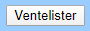 Ny boligventelisteOpret ny boligventeliste sker fra knappen ”Opret ny boligventeliste” på side 922VL.Side 922VA åbnes klar til indtastning.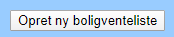 ListetypeBoligventelisten skal have en entydig listetype. Feltet er et tvunget felt. Markeret med blå ’*’Kan f.eks. være:BeskytBokollektivHandicapÆldreboligEller anden type venteliste som kommunen ønsker at administrere. 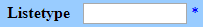 NavnVentelisten skal have et navn. Indtast navnet.Feltet er et tvunget felt. Markeret med blå ’*’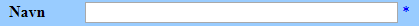 TekstDer kan indtastes en forklarende tekst. Feltet er et tvunget felt. Markeret med blå ’*’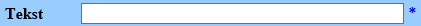 KapacitetIndtast antal pladser. Feltet er et tvunget felt. Markeret med blå ’*’. Kapacitet er antal boliger der relaterer sig til den aktuelle venteliste.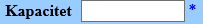 LokalitetFeltet er et dropdown felt.Vælg den lokalitet som ventelisten hører til. Feltet er et tvunget felt. Markeret med blå ’*’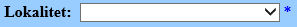 Gem Gem rettelserne med Anvend. 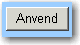 Vurder resultatetTjek om det er korrekt oprettet. Klik derefter OK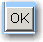 Version 1.0Dato: 24.03.2020/MBL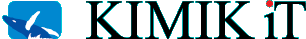 